Das Exponat erhält somit eine Urkunde im Range einer                       -Medaille, und Ehrenpreis Nr._______________________________________________________________________________________Hinweise des Preisgerichts:(ggf. Fortsetzung auf der Rückseite)_____________________________________________________________________________________________________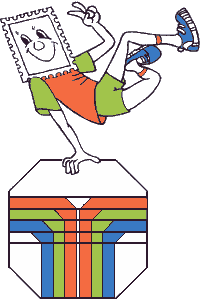 Bewertungsbogenzu Exponat Nr. _____     Rahmenzahl: _____     Altersgruppe: BTitel: __________________________________________________________________________Ausstellung am ______________ in ______________________ThematikKRITERIENAltersgruppe  Alter  K(bis 12)K(bis 12)A(13 – 15)A(13 – 15)B(16 – 18)B(16 – 18)C(19 – 21)C(19 – 21)1. Bearbeitung des Themas	maximal1. Bearbeitung des Themas	maximal151719201.1 Plan stimmt mit dem Titel überein und erfasst alle Aspekte des Themas1.2 korrekte, logische, ausgewogene Gliederung1.1 Plan stimmt mit dem Titel überein und erfasst alle Aspekte des Themas1.2 korrekte, logische, ausgewogene Gliederung5105125145152. Thematische Kenntnisse	maximal2. Thematische Kenntnisse	maximal222528302.1 Individuelle, tiefgreifende Ausarbeitung des Themas2.2 Korrekte, thematisch optimale Zuordnung des Sammelguts 2.1 Individuelle, tiefgreifende Ausarbeitung des Themas2.2 Korrekte, thematisch optimale Zuordnung des Sammelguts 1481510171118123. Philatelistische Kenntnisse	maximal3. Philatelistische Kenntnisse	maximal15171920- Vielfalt des Sammelguts (Briefmarken, Ganzsachen, Stempel, sonstigeBelege aus aller Welt und aller Zeit),- Anwendung philatelistischer Regeln  (zulässiges Sammelgut), - philatelistisch korrekte Beschreibung- Vielfalt des Sammelguts (Briefmarken, Ganzsachen, Stempel, sonstigeBelege aus aller Welt und aller Zeit),- Anwendung philatelistischer Regeln  (zulässiges Sammelgut), - philatelistisch korrekte Beschreibung151719204. Qualität des Sammelguts	maximal4. Qualität des Sammelguts	maximal182124254.1 Erhaltung des Sammelguts, Sauberkeit der Stempel4.2 Vorhandensein bedeutsamen Sammelguts (postalische Vermerke, seltene Versendeformen, sonstiges außergewöhnliches Material, u. a. )4.1 Erhaltung des Sammelguts, Sauberkeit der Stempel4.2 Vorhandensein bedeutsamen Sammelguts (postalische Vermerke, seltene Versendeformen, sonstiges außergewöhnliches Material, u. a. )126129121212135. Gestaltung des Exponats	maximal5. Gestaltung des Exponats	maximal30201055.1 Gesamteindruck des Exponats5.2 Geschmackvolle Blattaufteilung5.3 Hervorhebung des Sammelguts5.4 Beschriftung5.1 Gesamteindruck des Exponats5.2 Geschmackvolle Blattaufteilung5.3 Hervorhebung des Sammelguts5.4 Beschriftung107675555555GesamtpunktzahlGesamtpunktzahl100100100100PunktzahlenPunktzahlenPunktzahlenUnterschriften des PreisgerichtsUnterschriften des PreisgerichtsRegionalNational Goldmedaille80 – 10085 – 100 Großvermeilmedaille80 -   84 Vermeilmedaille70 -   7975 -   79 Großsilbermedaille70 -   74 Silbermedaille60 -   6965 -   69 Silberbronzemedaille55 -   5960 -   64 Bronzemedaille45 -   5450 -   59Beteiligungsurkundebis     44bis     49